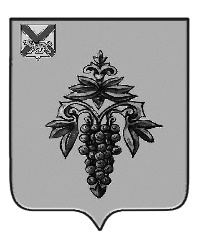 ДУМА ЧУГУЕВСКОГО МУНИЦИПАЛЬНОГО ОКРУГА Р Е Ш Е Н И ЕОб утративших силу некоторых решений Думы Чугуевского муниципального районаПринято Думой Чугуевского муниципального округа«18» февраля 2022годаСтатья 1.Признать утратившими силу следующие решения Думы Чугуевского муниципального района:от 29 апреля 2005 года № 68 «Положение о проведении инвентаризации объектов недвижимого имущества, относящегося к собственности Чугуевского муниципального района»;от 28 апреля 2006 года № 294 «Положение «Об удостоверении дружинника добровольной дружины Чугуевского муниципального района»;от 26 октября 2010 года № 56 – НПА «Об утверждении Порядка принятия решений об установлении цен и тарифов на товары (услуги), предоставляемые муниципальными предприятиями и учреждениями Чугуевского муниципального района»;от 29 июля 2011 года № 125 – НПА «Положение о правотворческой инициативе граждан в Чугуевском муниципальном районе»;от 11 марта 2012 года № 185 – НПА «Положение о трехсторонней комиссии по урегулированию социально-трудовых отношений Чугуевского муниципального района»;от 05 декабря 2012 года № 253 – НПА «О реестре муниципального имущества Чугуевского муниципального района»;от 12 декабря 2014 года № 509 – НПА «Положение о порядке предоставления в безвозмездное пользование муниципального имущества Чугуевского муниципального района»;от 12 декабря 2014 года № 511 – НПА «Положение о порядке предоставления жилых помещений муниципального специализированного жилищного фонда на территории Чугуевского муниципального района»;от 12 декабря 2014 года № 524 – НПА «Положение о создании, развитии и обеспечении охраны лечебно-оздоровительных местностей и курортов местного значения на территории Чугуевского муниципального района»;от 02 декабря 2015 года № 32 – НПА «Положение о порядке организации и проведения торгов на право заключения договора на установку и эксплуатацию рекламной конструкции на объектах муниципальной собственности Чугуевского муниципального района, земельных участках, находящихся в муниципальной собственности Чугуевского муниципального района»;от 04 марта 2016 года  № 61 – НПА «Об утверждении «Положения о размере ежемесячного возмещения расходов, порядке и сроках его выплаты депутатам Думы Чугуевского муниципального района, осуществляющим полномочия на непостоянной основе»;от 07 сентября 2016 года № 111 – НПА «Положение о ежемесячной доплате к страховой пенсии лица, замещавшего муниципальную должность на постоянной основе в органах местного самоуправления Чугуевского муниципального района»;от 04 апреля 2017 года № 193 – НПА «О внесении изменений и дополнений в решение Думы Чугуевского муниципального района от 07 сентября 2016 года № 111-НПА «Положение о ежемесячной доплате к страховой пенсии лица, замещавшего муниципальную должность на постоянной основе в органах местного самоуправления Чугуевского муниципального района»;от 05 мая 2017 года № 205 – НПА «Положение о создании условий для организации проведения независимой оценки качества услуг организациями в сфере культуры и образования на территории Чугуевского муниципального района»;от 31 октября 2017 года № 255 – НПА «О внесении изменений в решение Думы Чугуевского муниципального района от 07 сентября 2016 года № 111-НПА «Положение о ежемесячной доплате к страховой пенсии лица, замещавшего муниципальную должность на постоянной основе в органах местного самоуправления Чугуевского муниципального района»;от 31 июля 2018 года № 368 – НПА «Положение о комиссии по соблюдению требований к служебному поведению муниципальных служащих организационного отдела Думы Чугуевского муниципального района и Контрольно-счетного комитета Чугуевского муниципального района и урегулированию конфликта интересов».Статья 2. Настоящее решение вступает в силу со дня его официального опубликования.«22» февраля 2022г.№ 333-НПАГлава Чугуевского муниципального округаР.Ю. Деменев